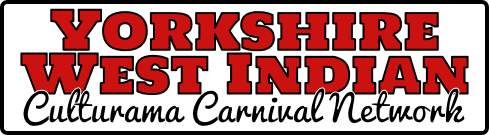 Yorkshire West Indian Culturama Carnival NetworkBand & Troop Registration FormMain Contact: 01904 501 448Carnival Cultural Arts: 07305 711 714 eMail: yorkshirewestindiancarnivalnetwork@hotmail.comBand/ Troop Leader’s Name …………………………………………………………………………….........................................................Band/ Troop Name…………………………………………………………………………….........................................................What will you be doing e.g. Mas Band, Steel Band, Calypso, Soca?…………………………………………………………………………….........................................................Name of the event you are applying for?…………………………………………………………………………….........................................................Sound system name…………………………………………………………………………….........................................................Band/ Troop Leader’s N I Number…………………………………………………………………………….........................................................Band/ Troop Leader’s DOB…………………………………………………………………………….........................................................Number of People Performing…………………………………………………………………………….........................................................Duration of Performance…………………………………………………………………………….........................................................Contact Email Address…………………………………………………………………………….........................................................Contact Tel…………………………………………………………………………….........................................................Home address…………………………………………………………………………….........................................................Do you require any fees? If so, how much in £?…………………………………………………………………………….........................................................Vat No…………………………………………………………………………….........................................................Name of Company…………………………………………………………………………….........................................................Company/business number or tax ref Number…………………………………………………………………………….........................................................Are you a UK tax payer?…………………………………………………………………………….........................................................Business address…………………………………………………………………………….........................................................We will not tolerate any type of negative language or swearing.  You will be asked To leave the stage if your performance is not suitable for a family audience. I n such an event you may not be paid for any agreed fees.  You must supply written permission from parents/ guardians if performers are under the age of 18.  Sign your name here to say that you are responsible for paying your own taxes to HM Revenue &Customs for Woking whit this company.Signature…………………………………………………………………………….........................................................Print name…………………………………………………………………………….........................................................NI Number…………………………………………………………………………….........................................................Date…………………………………………………………………………….........................................................We will need a full invoice form you to make any payments to you - No invoice means, No Payment.For more info on your tax payments visit https://www.gov.uk/self-assessment-tax-returns/overview. Yorkshire West Indian Culturama Carnival NetworkMain Contact: 01904 501 448Carnival Cultural Arts: 07305 711 714 eMail: yorkshirewestindiancarnivalnetwork@hotmail.comNon-profit organization for north England for Eastern Caribbean West Indian cultural arts Limited by guarantee, Company number 11136321Operation of arts facilitiesWorkshops | Costume Making | Steel Bands | Culturama Radio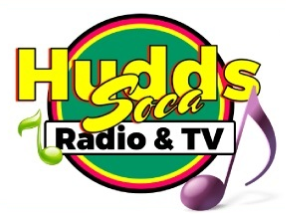 me Making - RadioPowered by Hudds Soca Radio & TV